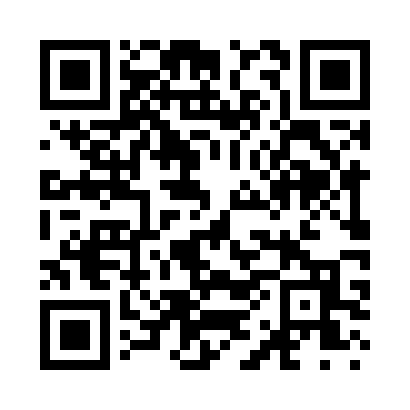 Prayer times for Bardwell, Massachusetts, USAWed 1 May 2024 - Fri 31 May 2024High Latitude Method: Angle Based RulePrayer Calculation Method: Islamic Society of North AmericaAsar Calculation Method: ShafiPrayer times provided by https://www.salahtimes.comDateDayFajrSunriseDhuhrAsrMaghribIsha1Wed4:165:4512:484:417:519:202Thu4:145:4312:484:427:529:223Fri4:125:4212:484:427:549:244Sat4:115:4112:474:427:559:255Sun4:095:4012:474:437:569:276Mon4:075:3812:474:437:579:287Tue4:065:3712:474:437:589:308Wed4:045:3612:474:447:599:319Thu4:025:3512:474:448:009:3310Fri4:015:3412:474:448:019:3411Sat3:595:3212:474:458:029:3612Sun3:585:3112:474:458:039:3713Mon3:565:3012:474:458:049:3914Tue3:555:2912:474:468:069:4015Wed3:535:2812:474:468:079:4216Thu3:525:2712:474:468:089:4317Fri3:505:2612:474:478:099:4518Sat3:495:2512:474:478:109:4619Sun3:475:2412:474:478:119:4820Mon3:465:2312:474:488:129:4921Tue3:455:2312:474:488:139:5122Wed3:445:2212:474:488:149:5223Thu3:425:2112:484:498:149:5324Fri3:415:2012:484:498:159:5525Sat3:405:2012:484:498:169:5626Sun3:395:1912:484:508:179:5727Mon3:385:1812:484:508:189:5928Tue3:375:1812:484:508:1910:0029Wed3:365:1712:484:518:2010:0130Thu3:355:1712:484:518:2110:0231Fri3:345:1612:494:518:2110:04